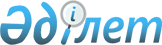 Об утверждении перечня социально-значимых убыточных маршрутов, подлежащих субсидированию по городу Уральск на 2017 год
					
			Утративший силу
			
			
		
					Постановление акимата города Уральска Западно-Казахстанской области от 12 апреля 2017 года № 1061. Зарегистрировано Департаментом юстиции Западно-Казахстанской области 3 мая 2017 года № 4786. Утратило силу постановлением акимата города Уральска Западно-Казахстанской области от 12 июля 2018 года № 1700
      Сноска. Утратило силу постановлением акимата города Уральска Западно-Казахстанской области от 12.07.2018 № 1700 (вводится в действие по истечении десяти календарных дней после дня первого официального опубликования).
      Руководствуясь Законами Республики Казахстан от 23 января 2001 года "О местном государственном управлении и самоуправлении в Республике Казахстан", от 6 июля 2004 года "О внутреннем водном транспорте", приказом исполняющего обязанности Министра по инвестициям и развитию Республики Казахстан от 24 февраля 2015 года №154 "Об утверждении Правил субсидирования за счет бюджетных средств убытков перевозчиков, связанных с осуществлением социально-значимых перевозок пассажиров" (зарегистрирован в Министерстве юстиции Республики Казахстан 24 июля 2015 года №11763) и на основании рекомендаций комиссии по субсидированию убыточных социально-значимых маршрутов, акимат города ПОСТАНОВЛЯЕТ:
      1. Утвердить перечень социально-значимых убыточных маршрутов, подлежащих субсидированию по городу Уральск на 2017 год согласно приложению.
      2. Признать утратившим силу постановление акимата города Уральска от 24 июня 2016 года №1880 "Об утверждении перечня социально-значимых убыточных маршрутов, подлежащих субсидированию на внутреннем водном транспорте по городу Уральск на 2016 год" (зарегистрированное в Реестре государственной регистрации нормативных правовых актов за №4489, опубликованное 27 июля 2016 года в газете "Пульс города").
      3. Государственному учреждению "Отдел пассажирского транспорта и автомобильных дорог города Уральска" (К.Мухамбеткалиев) обеспечить государственную регистрацию данного постановления в органах юстиции, его официальное опубликование в эталонном контрольном банке нормативных правовых актов Республики Казахстан и в средствах массовой информации.
      4. Контроль за исполнением настоящего постановления возложить на заместителя акима города Р.Закарина.
      5. Настоящее постановление вводится в действие по истечении десяти календарных дней после дня их первого официального опубликования. Перечень социально-значимых убыточных маршрутов, подлежащих субсидированию по городу Уральск на 2017 год
					© 2012. РГП на ПХВ «Институт законодательства и правовой информации Республики Казахстан» Министерства юстиции Республики Казахстан
				
      Аким города

Н.Турегалиев
Приложение
к постановлению акимата
города Уральска
от 12 апреля 2017 года № 1061
№
Наименование маршрутов
1
город Уральск - садоводческое товарищество "Учужный затон"
2
город Уральск - садоводческое товарищество "Барбастау"